ŠLÁPNI DO PEDÁLŮ S VITAREM   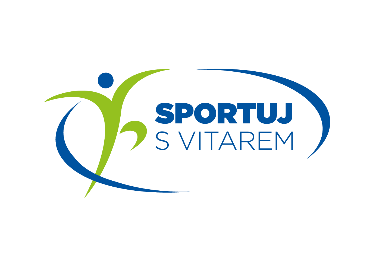 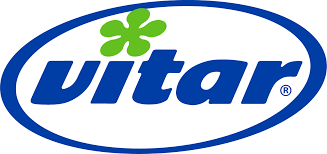 JMÉNO………………..TŘÍDA………..